ДАННЫЕ О ВЫШЕСТОЯЩЕЙ ОРГАНИЗАЦИИ: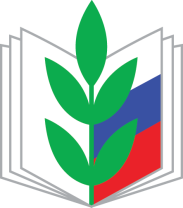 